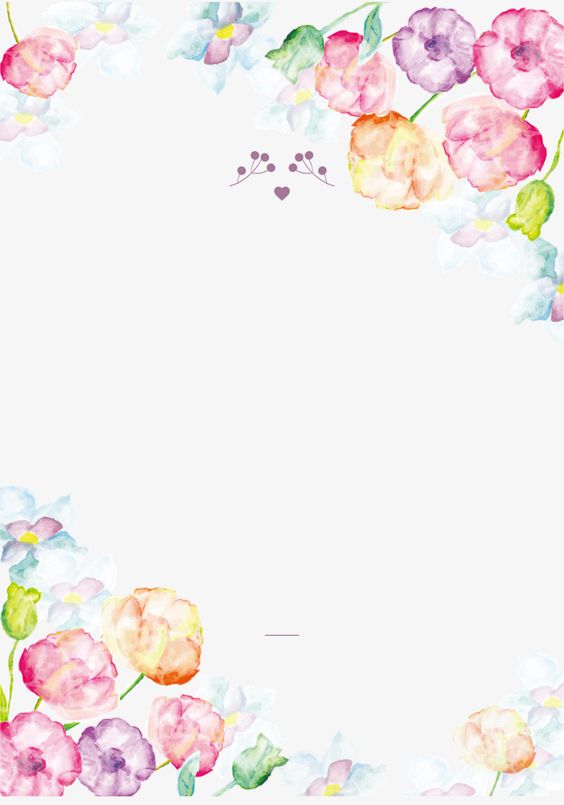 Меню29.06.2020 – 03.07.2020ПонеделникЗакуска – Кус-кус с масло и сиренеОбяд – Супа пилеЛеща яхния			10 ч. ПлодПлодСледобедна закуска – Бисквитена тортаВторникЗакуска – Сандвич със сладък пастет – Айрян Обяд –								ТараторМусака с месо, тиквички и зеленчуци		10 ч. ПлодПлодСледобедна закуска – Родопска закуска с чушка - Айрян СрядаЗакуска – Филийка с кашкавал и домат – Билков чайОбяд – ТараторКюфтета с картофи	10 ч. ПлодПлодСледобедна закуска БананЧетвъртъкЗакуска – Милинка -АйрянОбяд – ТараторСвинско месо с прясно зеле	10 ч. ПлодПлодСледобедна закуска  - АшуреПЕТЪК	Закуска – Сандвич с масло, шарена сол  и маслинка – Билков чай Обяд – Супа мозайкаЗелен фасул яхния	10 ч. ПлодПлодСледобедна закуска – Кисело мляко с бисквити